Krásné úterý, děti!KvízDnešní obrázek: 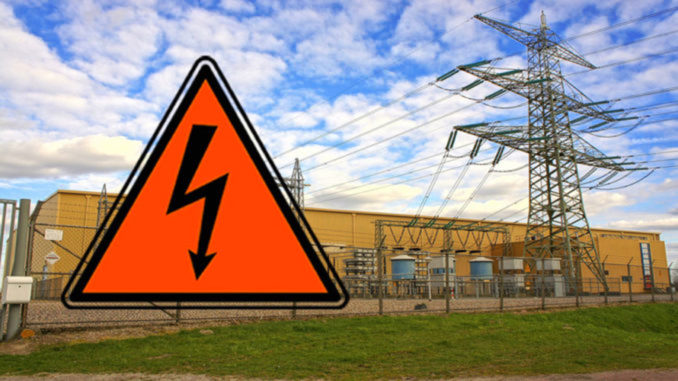 Rozvrh na dnešní den: Č, M, Online výuka:
9:00 – 9:25    	   Český jazyk9:30 – 9:55 	   Matematika  10:00 – 10:30     Skupinová výukaPřipravte si: mazací tabulku, fix, učebnici a pracovní sešit z Č, M, Pro lepší orientaci vám odliším barevně učivo takto:Učivo, které uděláme on-line. (Pokud nestihneme vše, NEDOPLŇUJETE. Uvádím jej zde pro žáky, kteří se on-line  výuky nemohou zúčastnit. Ti si daná cvičení projdou samostatně.)Učivo, které vypracovávají děti samostatně.(Někdy část uděláme již on-line, v tomto případě cvičení jen doplníte. Většinou vypracováváte sami.)Učivo na dnešní den:Český jazyk Základní skladební dvojicePracovní sešit str. 26 cv. 10Učebnice str. 103 cv. 16Věty správně přepiš do sešitu Č2. Podle zadání také vyznač ve druhé a třetí větě základní skladební dvojice. Nezapomeň použít pravítko. Kontrola úkolu proběhne ve škole!Dále si opakuj Český jazyk na:https://www.skolasnadhledem.cz/game/8547Matematika Učebnice str. 86 Pracovní sešit str. 28 cv. 1Pracovní sešit str. 28 cv. 3Kontrolu těchto úkolů nalezneš v souborech. (4. 5.)Dále si opakuj matematiku zde:https://wordwall.net/cs/resource/12008145/t%C4%9BlesaČteníČítanka str. 116 – 117 – přečti si text a zkus si odpovědět na otázky pod článkem.